                                                                                       Příloha 9.02.2    Tabulka menzurních znaků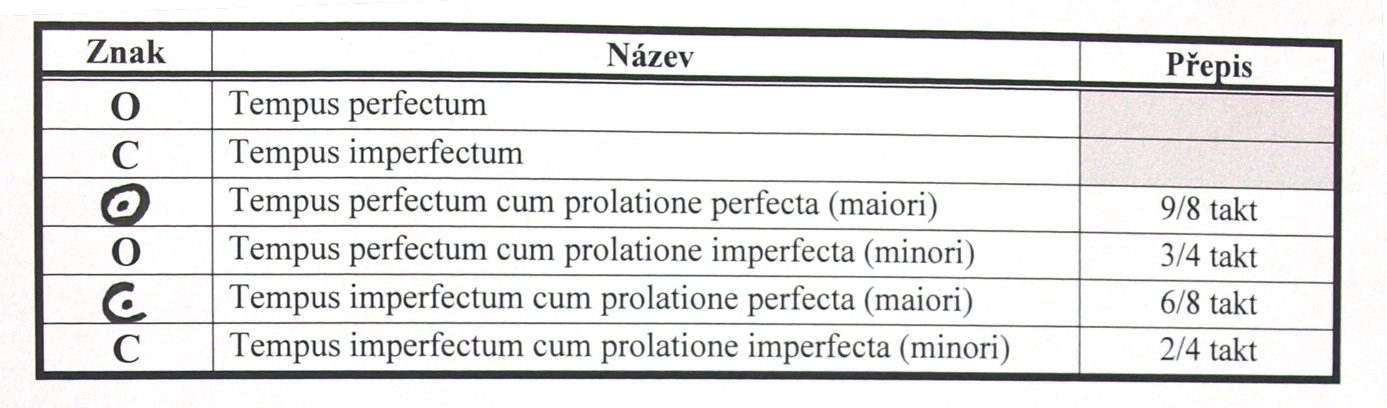 